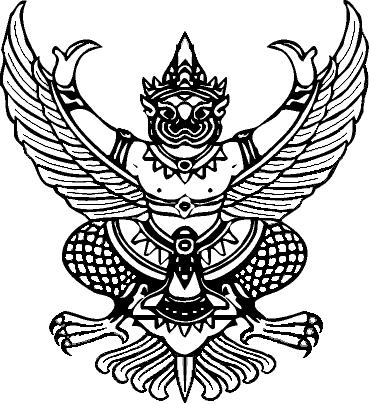 เลขที่   2  /2556ประกาศองค์การบริหารส่วนตำบลจอมศรีเรื่อง   สอบราคาซื้อครุภัณฑ์สำนักงาน โต๊ะประชุม , เก้าอี้,เต้นท์    และวัสดุสำนักงาน(เก้าอี้พลาสติก) ------------------------ด้วยองค์การบริหารส่วนตำบลจอมศรี  มีความประสงค์สอบราคาซื้อครุภัณฑ์สำนักงาน  โต๊ะประชุม,  เก้าอี้,เต้นท์    และวัสดุสำนักงาน(เก้าอี้พลาสติก) โดยวิธีสอบราคามีรายละเอียดดังต่อไปนี้โต๊ะประชุม ขนาด กว้าง 150 x ลึก 60 x สูง 75 ซม. จำนวน 6 ตัว (นั่งได้ 2-3 ท่าน)  ราคากลาง 21,000  บาทโต๊ะครึ่งวงกลม ขนาด กว้าง 150 xลึก 75 x สูง 75 ซม. จำนวน  2 ตัว ราคากลาง 9,000  บาทเก้าอี้ผู้บริหาร  หุ้มด้วยหนัง PVC อย่างหนา   จำนวน  1  ตัว  ราคากลาง  3,200  บาทเก้าอี้ผู้เข้าประชุม  หุ้มด้วยหนัง PVC อย่างหนา   จำนวน  17 ตัว  ราคากลาง  27,200  บาท  เต็นท์ขนาด  4x8  เมตร  (แบบโค้ง)  จำนวน  4  หลัง  ราคากลาง  100,000.-บาทเก้าอี้พลาสติก  ขนาด 46x51x82 ซม.   จำนวน  170  ตัว  ราคากลาง  45,900.-บาท   		รวมเป็นเงินทั้งสิ้น   206,300.-บาท  (สองแสนหกพันสามร้อยบาทถ้วน)		ผู้มีสิทธิเสนอราคาจะต้องเป็นนิติบุคคล  หรือบุคคลธรรมดา  ผู้มีอาชีพขายสิ่งของที่สอบราคาซื้อดังกล่าว    และไม่เป็นผู้ถูกแจ้งเวียนชื่อผู้ทิ้งงานของทางราชการ  รัฐวิสาหกิจ  หรือหน่วยการบริหารราชการส่วนท้องถิ่น  ในขณะที่ยื่นซองสอบราคา  กำหนดยื่นซองสอบราคา  โดยยื่นโดยตรงต่อเจ้าหน้าที่รับซองสอบราคา    ได้ที่ส่วนการคลังองค์การบริหารส่วนตำบลจอมศรี   ระหว่างวันที่  2-15  สิงหาคม  2556     เวลา 08.30 – 16.30  น.  และในวันที่  19  สิงหาคม  2556  เวลา  09.00 – 15.00  น.   ณ     ศูนย์รวมข้อมูลข่าวสารการซื้อหรือการจ้างฯ     อำเภอเชียงคานเปิดซองสอบราคาในวันที่  20 สิงหาคม  2556  เวลา  10.30   น.   ณ     ศูนย์รวมข้อมูลข่าวสารการซื้อหรือการจ้างฯ     อำเภอเชียงคานผู้สนใจติดต่อขอซื้อเอกสารสอบราคา ในราคาชุดละ  1,๐00.- บาท   ได้ที่ส่วนการคลังองค์การบริหารส่วนตำบลจอมศรี ในวันและเวลาราชการระหว่างวันที่  2-15  สิงหาคม  2556 เวลา 08.30 – 16.30  น.  หรือสอบถามทางโทรศัพท์หมายเลข 0-4207-0502   ในวัน  และเวลาราชการ  		การสอบราคาครั้งนี้  จะดำเนินการโดยใช้จ่ายจากเงินงบประมาณตามข้อบัญญัติประจำปีงบประมาณ  2556    และในกรณีผู้เสนอราคาซึ่งองค์การบริหารส่วนตำบลจอมศรี  ได้คัดเลือกแล้วไม่ไปทำสัญญาหรือข้อตกลงภายในเวลาที่ราชการกำหนด  องค์การบริหารส่วนตำบลจอมศรีจะพิจารณาเรียกร้องให้ชดใช้ค่าเสียหายอื่น (ถ้ามี) อาทิเช่น ค่าความเสียหายกรณีที่ผู้เสนอราคาต่ำสุดซึ่งทางราชการ เรียกให้เข้ามาทำสัญญาแล้วไม่มาทำสัญญา  อันส่งผลให้ราชการต้องซื้อกับผู้เสนอราคารายอื่นในราคาที่  สูงกว่า  เป็นต้น   รวมทั้งจะพิจารณาให้เป็นผู้ทิ้งงานตามระเบียบของทางราชการด้วยประกาศ    ณ    วันที่    31  กรกฎาคม    พ.ศ.    2556 					    ฉลาม  หงษ์ทอง(นายฉลาม  หงษ์ทอง) นายกองค์การบริหารส่วนตำบลจอมศรี